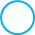 Employer:______________________                Date:____________Contact:                                            Health & Safety RepresentativeEmail:                                                Mobile: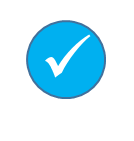 We have carried out a COVID – 19 risk assessment and shared the results with the people who work here.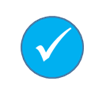 We have cleaning, handwashing and hygiene procedures in line with guidance.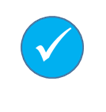 We have taken all reasonable steps to help people work from home.We have taken all reasonable steps to maintain a 2m distance in the work.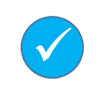 Where people cannot be 2m apart, we have done everything practical to manage transmission risk.